VILLAGE OF HOMER PLANNING BOARD Minutes of Regular Meeting Via Zoom Wednesday, 22 December 2021 – 6:30 PM Village Offices: 31 North Main Street – Homer, Cortland County, NY Board Members (*absent) Others Present Via Audio/Video Donald Ferris, Chairman Dan Egnor, Village Clerk/Zoom Host Michael Pollak Joan E. Fitch, Board Secretary Ashley Neiderman Patrick Clune, Deputy Mayor  Paula Harrington Hal McCabe, Village Mayor Jessica Schifilliti Vacancy, Alternate Applicants & Public Present Via Zoom Attorney Fran Casullo for DM3, Applicant. REGULAR MEETING The Regular Meeting was called to order by Chairman Don Ferris at 6:30 p.m. OLD BUSINESS Steven Camp, Applicant/GBN, LLC, Reputed Owner – 15 South West Street (NYS Route 281) – TM #6660-01-32.000 Chairman Don Ferris stated that he had received a copy of the Decision and Order from County  Supreme Court Judge Mark Masler regarding this lawsuit. Chairman Ferris informed Board  members that they should request the Village Attorney to prepare a Finding of Facts regarding this  matter. With no further discussion, a motion was made by Member Jessica Schifilliti to request that the  Village Attorney prepare and submit a Finding of Facts consistent with the affidavits  submitted by the Village Planning Board at the next meeting of that Board. The motion was  seconded by Member Paula Harrington, with the vote recorded as follows: Ayes: Chairman Ferris Nays: None Member Pollak Member Neiderman Member Harrington Member Schifilliti Motion carried. This becomes Action #32 of 2021. DM3 of Cortland, LLC, Applicant/Reputed Owner – 25 & 27 North Main Street – TM #66.74-01- 24.000 – Site Plan Review – Renovation of Existing Commercial Building (Reference is made to the 22 September, 27 October, and 17 November 2021 Minutes of this Board  wherein the Site Plan Review for the proposed renovation/conversion of the commercial building was postponed with the consent of the applicant until other meetings of the Village of Homer Planning  Board.) Chairman Ferris recognized Attorney Fran Casullo who was representing the applicant. He advised  the Board that his client, Dan McNeil would like to postpone, once again, the continuation of the Site  Plan Review until next month. Page 1 of 3 (V) Homer Planning Board – Minutes of Regular Meeting via Zoom 22 December 2021 A motion was then made by Member Mike Pollak that the Site Plan Review for the proposed  renovation/conversion of a commercial building be postponed until the January meeting of  this Board, at the request of the applicant. The motion was seconded by Member Harrington,  with the vote recorded as follows: Ayes: Chairman Ferris Nays: None Member Pollak Member Neiderman Member Harrington Member Schifilliti Motion carried. This becomes Action #33 of 2021. NEW BUSINESS Dean Strickland, Applicant/Reputed Owner – 3 Franklin Street – TM #66.65-01-39.000 – Site  Plan Review – Proposed Home Occupation (Taxidermy) Chairman Ferris noted that neither the applicant nor a representative were present at this meeting.  Chairman Ferris explained that the applicant was seeking approval to conduct a part-time taxidermy  business at his home. The application had been forwarded to County Planning who conducted their  review and responded in a memo dated 8 December 2021 that they were returning it to the Village  for local determination. Mr. Strickland had contacted Chairman Ferris and explained he would not be able to attend this  meeting even via Zoom. However, if the Board was willing, consideration could be given to the  applicant for this home occupation. The Board’s discussion ensued and Member Mike Pollak asked  about the disposal of any animal parts. Member Ashley Neiderman commented that she thought the  applicant/rep should be present to answer this question. After a brief discussion, a motion was made by Member Schifilliti to postpone the Site Plan  Review for the proposed Home Occupation (taxidermy) until the January 2022 meeting of this  Board to allow the applicant/representative to be present. The motion was seconded by  Member Pollak, with the vote recorded as follows: Ayes: Chairman Ferris Nays: None Member Pollak Member Neiderman Member Harrington Member Schifilliti Motion carried. This becomes Action #34 of 2021. APPROVAL OF MINUTES – 17 NOVEMBER 2021 A motion was made by Member Pollak to approve the Minutes of the 17 November 2021 Village  Planning Board Minutes, as submitted. The motion was seconded by Member Harrington, with  the vote recorded as follows: Ayes: Chairman Ferris Nays: None Member Pollak Member Neiderman Member Harrington Member Schifilliti Motion carried. This becomes Action #35 of 2021.Page 2 of 3 (V) Homer Planning Board – Minutes of Regular Meeting via Zoom 22 December 2021 JANUARY 2022 MEETING Chairman Ferris advised that the next meeting of this Board would be held as officially scheduled  previously, 26 January 2022, 6:30 p.m., via Zoom. ADJOURNMENT At 6:45 p.m., on a motion by Member Pollak, seconded by Member Schifilliti, and with all members  present voting in favor, the meeting was adjourned. Joan E. Fitch, Board Secretary E-mailed 1/26/22 to Mayor, DE,  Vill. Atty., Co. Planning, CEO & PB Members.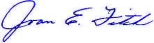 Page 3 of 3 